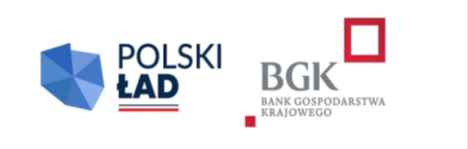 Załącznik nr 1 do SWZ- wzór Do Zamawiającego:GMINA PAKOŚĆRynek 488-170 PakośćFORMULARZ OFERTOWYDane dotyczące Wykonawcy:Rodzaj Wykonawcy (zaznaczyć właściwe)(definicja mikro, małego i średniego przedsiębiorcy zgodnie z art. 7 ustawy z dnia 6 marca 2018 r. Prawo przedsiębiorców 
(Dz.U. z 2023 r., poz. 221 z późn. zm.)Odpowiadając na publiczne ogłoszenie o zamówieniu prowadzonym w trybie podstawowym z możliwością negocjacji, o którym mowa w art. 275 pkt 2 ustawy Pzp na zadanie pn.: „Modernizacja mostu znajdującego się na dz. nr 43 obręb Dziarnowo, gm. Pakość”- w systemie zaprojektuj i wybudujoferujemy wykonanie przedmiotu zamówienia zgodnie z wymogami zawartymi w SWZ i załącznikach do SWZ:za wynagrodzenie ryczałtowe w wysokości: cena brutto: …………………………………………………. zł(słownie: …………………………………………………………………………………………….) w tym należny podatek VAT w wysokości ………………………. %na okres gwarancjiOświadczam/my, że zapoznaliśmy się z warunkami zamówienia i nie wnosimy do nich zastrzeżeń oraz uzyskaliśmy konieczne informacje i wyjaśnienia do przygotowania oferty.Oświadczam/my, że cena ofertowa uwzględnia wszelkie koszty, okoliczności i ryzyka niezbędne do wykonania przedmiotu zamówienia dla osiągnięcia zamierzonego efektu.Oświadczam/my, że jesteśmy ubezpieczeni od odpowiedzialności cywilnej w zakresie prowadzonej działalności związanej z przedmiotem zamówienia. Zobowiązuje/my się do przedłożenia polisy na każde wezwanie Zamawiającego.Oświadczamy, że zobowiązujemy się zrealizować zamówienie zgodnie z wymaganiami określonymi w SWZ oraz zgodnie ze złożoną ofertą.Oświadczamy, że zobowiązujemy się w przypadku wyboru naszej oferty do wniesienia zabezpieczenia należytego wykonania umowy w wysokości 5% ceny całkowitej podanej w ofercie, tj. ………………………… zł (słownie: ………………………………………) przed zawarciem umowy, w formie: ………………………………………….. (zgodnej z rozdz. XXIII ust. 3 SWZ) a w przypadku formy pieniężnej na rachunek bankowy Zamawiającego:      BS w Pakości, nr konta 72 8170 1034 0050 0207 2000 0070.Akceptujemy postanowienia zawarte we wzorze umowy i nie wnosimy do nich zastrzeżeń.Oświadczamy, że zostaliśmy poinformowani, że możemy wydzielić z oferty informacje stanowiące tajemnicę przedsiębiorstwa w rozumieniu przepisów o zwalczaniu nieuczciwej konkurencji i zastrzec w odniesieniu do tych informacji, aby nie były one udostępniane uczestnikom postępowania.Oświadczam, że wypełniłem obowiązki informacyjne przewidziane w art. 13 lub art. 14 RODO wobec osób fizycznych, od których dane osobowe bezpośrednio lub pośrednio pozyskałem w celu ubiegania się                    o udzielenie zamówienia publicznego.Przedmiot zamówienia będzie wykonany wyłącznie siłami własnymi*przy pomocy Podwykonawców*Dokument należy podpisać:kwalifikowanym podpisem elektronicznym, lub podpisem zaufanym, lub podpisem osobistymprzez osobę/osoby upoważnioną/upoważnione	*niepotrzebne skreślićNazwa i adres Wykonawcy:…………………………………………………………………………………………...............…………………………………………………………………………………………...............NIP:………………………………………………… REGON: ……………………………..…KRS: ……………………………………………………………………………………….………(w przypadku  składania oferty przez podmioty występujące wspólnie podać nazwy-firmy i dokładne adresy wszystkich wspólników spółki cywilnej lub członków konsorcjum) □mikroprzedsiębiorstwo□małe przedsiębiorstwo□średnie przedsiębiorstwo□jednoosobowa działalność gospodarcza□osoba fizyczna nieprowadząca działalności gospodarczej□inny rodzaj………………. miesięcyLp.Nazwa i adres Podwykonawcy(jeżeli na dzień składania oferty są znani)Rodzaj i zakres robót powierzonych Podwykonawcy(opisać rodzaj i  zakres)